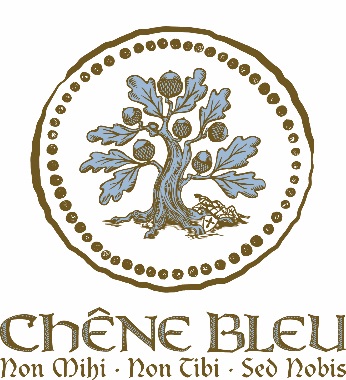   TARIFS DES VINS 2019 | WINE PRICE LIST 2019	VINS ROUGES	TARIF TTC	ABÉLARD 2010/2011, AOC Ventoux – 75 cl	65,00 €		ABÉLARD 2006/2007/2009, AOC Ventoux – 75 cl	68,00 €		ABÉLARD 2007/2009, AOC Ventoux – 150 cl (Magnum)	138,00 €	ABÉLARD 2007/2009, AOC Ventoux – 300 cl (Jéroboam)	277,00 €	HÉLOÏSE 2010/2011, Vin de Pays IGP Vaucluse – 75 cl	65,00 €	HÉLOÏSE 2006/2007/2009, Vin de Pays IGP Vaucluse – 75 cl	68,00 €	HÉLOÏSE 2006/2009, Vin de Pays IGP Vaucluse – 150 cl (Magnum)	138,00 €	HÉLOÏSE 2006/2009, Vin de Pays IGP Vaucluse – 300 cl (Jéroboam)	277,00 €	ASTRALABE 2015, AOC Ventoux – 50 cl	13,50 €	ASTRALABE 2015, AOC Ventoux – 75 cl	20,00 €	ASTRALABE 2014, AOC Ventoux – 150 cl (Magnum)	42,00 €	ASTRALABE 2012/2013, AOC Ventoux – 300 cl (Jéroboam)	85,00 €	VINS BLANCS	ALIOT 2014, Vin de Pays IGP Vaucluse – 75 cl	41,00 €	VIOGNIER 2016, Vin de Pays IGP Vaucluse – 75 cl	28,00 €	VINS ROSÉSLE ROSÉ 2018, Vin de Pays IGP Vaucluse – 50 cl	13,00 €LE ROSÉ 2018, Vin de Pays IGP Vaucluse – 75 cl	19,00 €	LE ROSÉ 2018, Vin de Pays IGP Vaucluse – 150 cl (Magnum)	41,00 €	LE ROSÉ 2018, Vin de Pays IGP Vaucluse – 300 cl (Jéroboam)	84,00 €	RÉSERVE SPÉCIALE 10ème ANNIVERSAIRE DE CHÊNE BLEU	PONT DES ARTS VIEILLES VIGNES 2017, Vin de Pays IGP Vaucluse – 75 cl	24,00 €	PONT DES ARTS VIEILLES VIGNES 2017, Vin de Pays IGP Vaucluse – 150 cl (Magnum)	50,00 €		Prix susceptibles d’être modifiés. 01/20